1. Общие положения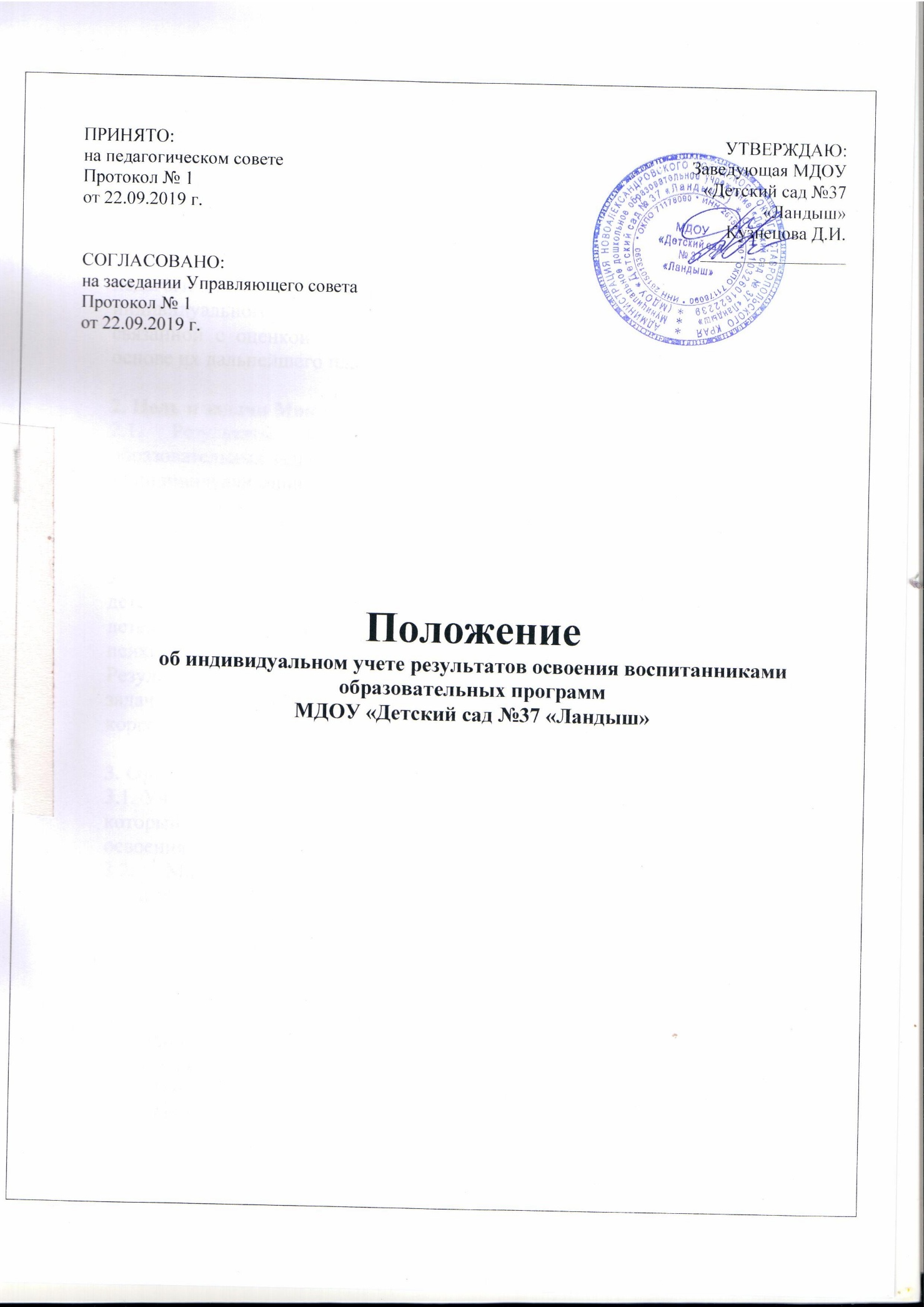 1.1. Настоящее Положение разработано для МДОУ «Детский сад №37 «Ландыш» (далее - МДОУ) в соответствии с ст.28 ч.3 п.11 Законом Российской Федерации от 29.12.2012 № 273-ФЗ «Об образовании в Российской Федерации».  1.2. При реализации Основной образовательной программы может проводиться оценка индивидуального развития детей. Такая оценка проводится педагогическим работниками в рамках педагогической диагностики (оценки индивидуального развития детей дошкольного возраста (далее - Мониторинг), связанной с оценкой эффективности педагогических действий и лежащей в основе их дальнейшего планирования). 2. Цель и задачи Мониторинга2.1. Результаты Мониторинга могут использоваться для решения образовательных задач: 1) индивидуализация образования (в том числе поддержки ребенка, построения его образовательной траектории или профессиональной коррекции особенностей его развития);2) оптимизация работы с группой детей.2.2. При необходимости используется психологическая диагностика развития детей (выявление и изучение индивидуально-психологических особенностей детей), которую проводят квалифицированные специалисты (педагоги-психологи, психологи).Результаты психологической диагностики могут использоваться для решения задач психологического содержания и проведения квалифицированной коррекции развития детей.3. Организация проведения учета результатов3.1. Учет результатов включает в себя Мониторинг образовательного процесса, который осуществляется через отслеживание результатов освоения  образовательной программы.3.2. Мониторинг образовательного процесса осуществляется через педагогические наблюдения, игры, упражнения,  ООД организуемые воспитателями всех возрастных групп 2 раза в год – в начале  и в конце учебного года.3.3. Мониторинг детского развития включает в себя оценку физического развития ребенка (проводит инструктор по физической культуре), состояния его здоровья (проводит медицинский работник /по согласованию/); развития общих способностей: познавательных, коммуникативных и регуляторных (проводит педагог-психолог, воспитатели, педагоги дополнительного образования).3.4. Методологическая основа мониторинга образовательного процесса в  МДОУ – программа под редакцией  Н.Е. Вераксы «От рождения до школы».3.5. Методологическая основа мониторинга детского развития определяется специалистами МДОУ в соответствии со спецификой профессиональной деятельности специалистов.3.6. Результаты мониторинга предоставляются воспитателями всех возрастных групп и специалистами МДОУ заведующему. В конце года проводится сравнительный анализ усвоения детьми программных требований и на основе того анализа определяются перспективы деятельности МДОУ на следующий учебный год.3.7. Для диагностического обследования используются общепринятые критерии развития детей от 2 до 7 лет и уровневым подходом к оценке достижений ребенка по принципу «Чем ниже балл, тем больше проблем в развитии ребенка».3.8. Система мониторинга содержит следующие области, соответствующие ФГОС: Художественно-эстетическое развитие; Речевое развитие;  Физическое развитие; Познавательное развитие, Социально-коммуникативное.3.9. Оценка уровня овладения ребенком необходимыми навыками и умениями по образовательным областям:1  балл (-) - ребенок не может выполнить все предложенные задания, помощь взрослого не принимает;2 балла (-+) - ребенок с помощью взрослого выполняет некоторые предложенные задания;3 балла (+-) - ребенок выполняет все предложенные задания с частичной помощью взрослого;4 балла (+.) - ребенок выполняет самостоятельно и с частичной помощью взрослого все предложенные задания;5  баллов (+) - ребенок выполняет все предложенные задания самостоятельно.3.10. Таблицы мониторинга (индивидуальные карты развития) заполняются дважды в год — в середине и конце учебного года. Технология работы с таблицами проста - напротив фамилии и имени каждого ребенка проставляются показатели в каждой ячейке указанного параметра, по которым затем считается итоговый показатель по каждому ребенку. Этот показатель необходим для проведения индивидуального учета промежуточных результатов освоения образовательной программы.Система мониторинга позволяет оперативно выделять детей с проблемами в развитии, а также определять трудности реализации программного содержания, осуществлять психолого-методическую поддержку педагогов.3.11. Нормативными вариантами (высокий уровень) развития можно считать средние значения по каждому ребенку или общегрупповому параметру развития больше 3,8. Эти же параметры в интервале средних значений от 2,3 до 3,7 можно считать показателями проблем в развитии ребенка социального и/или органического генеза (средний уровень). Средние значения менее 2,2 будут свидетельствовать о выраженном несоответствии развития ребенка возрасту (низкий уровень). (Указанные интервалы средних значений носят рекомендательный характер, так как получены с помощью применяемых в психолого-педагогических исследованиях психометрических процедур, и будут уточняться по мере поступления результатов мониторинга детей данного возраста.)4. Контроль4.1. Контроль за проведением мониторинга образовательной деятельности и детского развития осуществляет заведующий посредством следующих форм:- Организация тематического контроля;- Проведение оперативного контроля;- Посещение ООД,  режимных моментов и других видов деятельности.5. Документация5.1. Воспитатели всех возрастных групп, специалисты МДОУ в конце года сдают результаты проведенных педагогических диагностических исследований с выводами и рекомендациями заведующему. Заведующий осуществляет сравнительный анализ мониторинга, делает вывод, определяют рекомендации стратегического плана, и зачитывает данные на итоговом Педагогическом совете МДОУ.5.2. Результаты хранятся в методическом кабинете в течение всего периода пребывания воспитанника в МДОУ до выпуска в школу.5.3. Вся образовательная деятельность осуществляется на основе Основной образовательной программы дошкольного образования МДОУ.